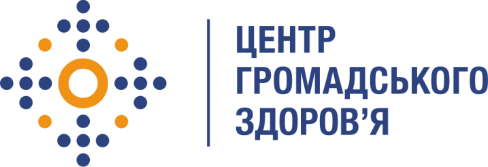 Державна установа«Центр громадського здоров’я Міністерства охорони здоров’я України» оголошує конкурс на посаду консультантів з проведення тренінгу на тему «Профілактика професійного вигорання соціальних працівників та психологів –консультантів в проектах Глобального Фонду з боротьби для СНІДом, туберкульозом та малярією,  які  реалізують свою діяльність в зоні операції Об’єднаних сил» в рамках програми «Прискорити темпи зменшення рівня захворюваності на туберкульоз та ВІЛ за рахунок забезпечення загального доступу до своєчасної та якісної діагностики і лікування туберкульозу, шляхом розширення доказової медичної профілактики, діагностики та лікування ВІЛ та створення стійкої та життєздатної системи охорони здоров'я» гранту Глобального фонду для боротьби зі СНІДом, туберкульозом та малярієюНазва позиції: Консультант з проведення тренінгу на тему «Ведення випадку мультирезистентного туберкульозу (МРТБ)».Інформація щодо установи:Головним завданнями Державної установи «Центр громадського здоров’я Міністерства охорони здоров’я України» (далі – Центр) є діяльність у сфері громадського здоров’я. Центр виконує лікувально-профілактичні, науково-практичні та організаційно-методичні функції у сфері охорони здоров’я з метою забезпечення якості лікування хворих на cоціально-небезпечні захворювання, зокрема ВІЛ/СНІД, туберкульоз, наркозалежність, вірусні гепатити тощо, попередження захворювань в контексті розбудови системи громадського здоров’я. Центр приймає участь в розробці регуляторної політики і взаємодіє з іншими міністерствами, науково-дослідними установами, міжнародними установами та громадськими організаціями, що працюють в сфері громадського здоров’я та протидії соціально небезпечним захворюванням.Основні обов'язки:Проведення триденних тренінгів  на тему «Ведення випадку мультирезистентного туберкульозу (МРТБ)» та надання звітів за формою, затвердженою в ЦГЗ. Вимоги до професійної компетентності:Закінчена вища медична освіта, спеціалізації з фтизіатрії та/або інфекційних хвороб;Досвід проведення семінарів/тренінгів з питань ведення випадку туберкульозу (в тому числі МРТБ) в якості викладача/тренера впродовж останніх 3-х років.Знання національних та міжнародних стандартів/протоколів з питань ведення випадку туберкульозу, у тому числі мультирезистентного туберкульозу.Резюме мають бути надіслані електронною поштою на електронну адресу: vacancies@phc.org.ua. В темі листа, будь ласка, зазначте: «166-2018 Консультант з проведення тренінгу на тему «Ведення випадку мультирезистентного туберкульозу (МРТБ)».Термін подання документів – до 05 жовтня 2018 року, реєстрація документів 
завершується о 18:00.За результатами відбору резюме успішні кандидати будуть запрошені до участі у співбесіді. У зв’язку з великою кількістю заявок, ми будемо контактувати лише з кандидатами, запрошеними на співбесіду. Умови завдання та контракту можуть бути докладніше обговорені під час співбесіди.Державна установа «Центр громадського здоров’я Міністерства охорони здоров’я України»  залишає за собою право повторно розмістити оголошення про вакансію, скасувати конкурс на заміщення вакансії, запропонувати посаду зі зміненими обов’язками чи з іншою тривалістю контракту.